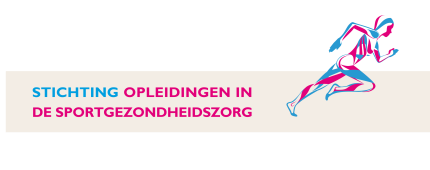 Cursus Sportmedische Aspecten van HardlopenGooise Atletiek Club, Hilversum17 mei 2019InleidingIn samenwerking met de Werkgroep medische zaken van de Atletiekunie en experts op hun vakgebied wordt de cursus ‘Sportmedische aspecten van hardlopen’ georganiseerd. Er is voor gekozen om in deze cursus de aandacht te richten op de (middellange en lange afstand) loopnummers, omdat lopers een belangrijk deel uitmaken van de patiëntenpopulatie van de (sport)arts. Dat zijn zeker niet allemaal leden van de Atletiekunie. Een groot deel van de lopers is ‘ongeorganiseerd’ of beoefent de loopsport als basistraining voor een andere tak van sport (bijvoorbeeld voetbal / roeien / tennis).DoelstellingIn het ochtendprogramma zal worden ingegaan op de biomechanica van het hardlopen in relatie tot de epidemiologie van blessures bij de (beginnende) hardloper. Waar moet je op letten bij het uitvoeren van een sportmedisch onderzoek en wat kun je daaruit concluderen?Binnen het programma zal aandacht besteed worden aan de specifieke problemen die kunnen optreden bij ouderen. Daarnaast zal ingegaan worden op het voorkomen van eetgedrag problemen bij deze duursporters en hoe je deze kunt herkennen. In het middagprogramma zal aandacht besteed worden aan het voorkomen van stressfracturen die bij deze tak van sport veelvuldig voorkomen en wat daar de meest geëigende behandeling van is. Tevens zal besproken worden wat de kwaliteit van loopschoenen daartoe kan bijdragen.  Het middagprogramma zal worden afgesloten door een trainer die al een decennium een grote groep zeer gemotiveerde lange afstandlopers traint, waarvan velen behoren tot de nationale top. Hij zal eerst in het kort een toelichting geven op zijn trainingsmethodes, waarna het programma zal worden afgesloten met een praktijkdeel op de baan. 	Neem dus sportkleding mee!Doelgroep en maximaal aantal cursistenAios-sportgeneeskunde, sportartsen, huisartsen en overige artsen. De cursus maakt onderdeel uit van het verplicht cursorisch onderwijs voor de Aios-Sportgeneeskunde. Aantal cursistenMaximaal 45.Datum Vrijdag 17 mei 2019.Locatie  Gooise Atletiek Club, Arena 103, 1213 NZ HILVERSUM (op loopafstand van station Hilversum Sportpark).Certificaat De deelnemers ontvangen aan het einde van de cursus een digitaal certificaat.Accreditatie De cursus is voor sportartsen en huisartsen geaccrediteerd voor 6 punten. Kosten De prijs voor deze cursus inclusief maaltijden en cursusmateriaal bedraagt € 325, --. InschrijvenU kunt zich inschrijven via ons website www.sportgeneeskunde.com/nascholingsagenda. Programma cursus Sportmedische Aspecten van HardlopenVrijdag 17 mei 201909.00	-	09.30	uur	Ontvangst 
09.30	-	09.35	uur	Openingswoord door Els Stolk; dagvoorzitter09.35	-	10.00	uur	Hardlopen als wedstrijd- en recreatieve sport; 					Tom Wiggers; aios-Sportgeneeskunde / lid ‘medisch commissie Atletiek Unie’10.00	-	10.45	uur	Hardlopen, blessures en andere overpeinzingen; 			   	John IJzerman; sportarts (niet meer praktiserend)			   	Voorzitter ‘Werkgroep medische zaken’ Atletiek Unie10.45	-	11.00	uur 	Pauze 
11.00	-	11.45 uur  	Hardloopspreekuur (consulten en PSMO                              					Aspecten bij oudere hardlopers; ) John IJzerman

11.45	-	12.15 uur  	Specifieke problematiek bij hardlopers / loopsters;				Tom Wiggers (Aios-Sportgeneeskunde)12.15	-	13.15	uur	Lunch13.15	-	14.00	uur	Stressfracturen: in het bijzonder van het os naviculare van de voet;				Rien Heijboer; orthopedisch chirurg 14.00	-	14.45	uur	Schoenen algemeen/wedstrijdschoen voor de weg (/spikes);				Jules van de Veen, sportfysiotherapeut 14.45	-	15.00	uur	Pauze15.00	-	15.45	uur	Enkele specifieke aspecten training voor hardlopen;				Guido Hartensveld; trainer TDR / fysiotherapeut15.45	-	16.00	uur	Omkleden en vertrek naar praktijk op de atletiekbaan16.00	-	17.00	uur	Praktijk: Guido Hartensveld17.00	uur 		Afsluiting door Els Stolk